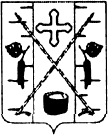 АДМИНИСТРАЦИЯ ПOCEЛКA БЕРЕЗОВКА БЕРЕЗОВСКОГО РАЙОНА KPACHOЯPCКОГО КРАЯПОСТАНОВЛЕНИЕп. Березовка«01» февраля 2021 г.	№ 26«О составе комиссии по соблюдению требований к служебному поведению муниципальных служащих администрации поселка Березовка и урегулированию конфликга интересов на муниципальной службе»Во исполнение Постановление № 406 от 23 сентября 2016 года «Об утверждении Положения о комиссии по соблюдению требований к служебному поведению муниципалвных служащих администрации поселка Березовка и урегулированию конфликта интересов на муниципальноR службе», в соответствии с Федеральным законом от 02.03.2007 года № 25-ФЗ «О муниципальной службе в Российской Федерации», Федеральным законом от 25 декабря 2008 года № 273-ФЗ «О противодействии коррупции», Законом Красноярского края от 24.04.2008 года N. 5-1565«Об особенностях правового регулирования муниципальной службы в Красноярском крае», руководствуясь Уставом поселка Березовка, ПОСТАНОВЛЯЮ:Утвердить следующий состав комиссии:Кузнецов Александр Андреевич — заместитель главы поселка Березовка по благоустройству (председатель комиссии).Маханько Андрей Борисович — заместитель главы поселка Березовка по жизнеобеспечению (заместитель комиссии).Сафина Рината Мансуровна — делопроизводитель администрации поселка Березовка (секретарь комиссии).Шлапак Марина Эдуардовна — главный специалист по муниципальному заказу и электронному документообороту администрации поселка Березовка (член комиссии).Колесниченко Татьяна Александровна — главный специалист по муниципальному имуществу, жилищныи и социальным вопросам администрации поселка Березовка (член комиссии).Старостенко Ирина Ивановна — главный специалист по кадровым вопросам администрации Березовского района (по согласованию член комиссии).Признать утратившим силу Постановление администрации  поселка Березовка от 16.10.2020г. № 312 «О составе комиссии по соблюдению требований к служебному поведению муниципальных служащих администрации поселка Березовка и  урегулированию конфликта интересов на муниципальной службе».Ознакомить под роспись состав комиссии с настоящим Постановлением. 4.Контроль за исполнением настоящего  Постановления оставляю за coбой. 5.Постановление вступает в силу со дня следующего за днем его официального опубликования в газете «Пригород»          Глава поселка                                                                              С.А. Суслов